Complaint Letter Against Police Officer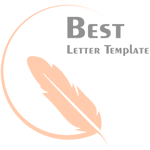 March 25, 2021To,Mr. Raman Sharama Police Commissioner NYC Public PoliceDear Sir,I'm writing this complaint letter against one of your police officers working at the NYC public police station with the name	. With a very threatening note, I want to convey the incident that took place last night with me while coming back from the city club. I was stopped by the cop and was asked certain questions about the stuff that had nothing to do with me. The officer also molested me and violated my rights of freedom of moving around the city during the appropriate timing.I somehow escaped from the spot to save myself yet I was threatened for the false charges against me by the cop. I feel very unsafe and fearful now even to step out of my house with the fear of encountering the same cop again. In the end, I kindly request you to look into the whole matter and take the appropriate action against the cop.Thanks & regards Sara Kay